Appendix 1 – Location Plan 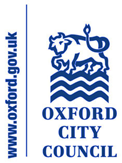 21/01092/FUL – 69 Great Clarendon Street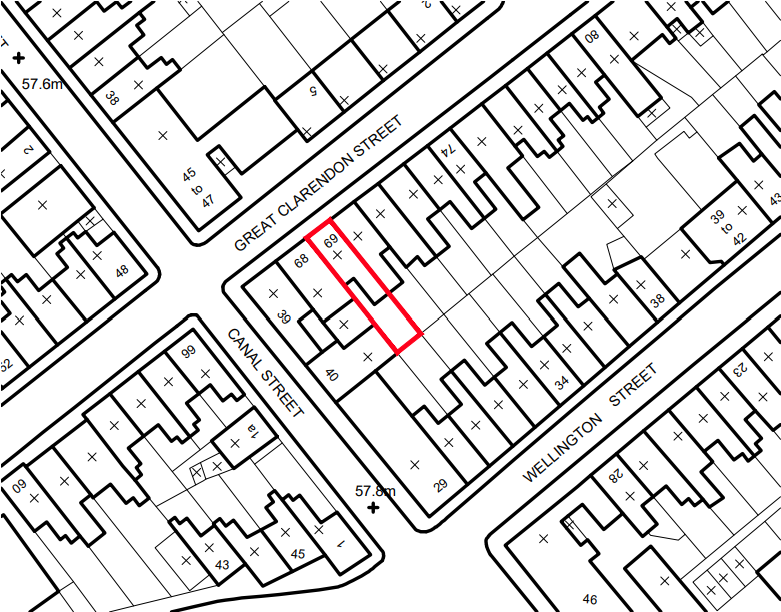 